      MAJORETTE-SPORT WORLD FEDERATION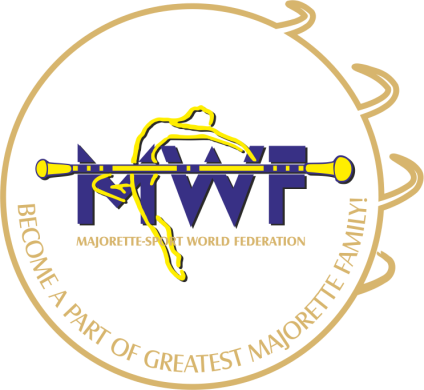 and exam for judgesHotel FESTIVAL- Oleska 86, 45-222 opole/PL, www.festival.com.pl                 _______________________________________________________________          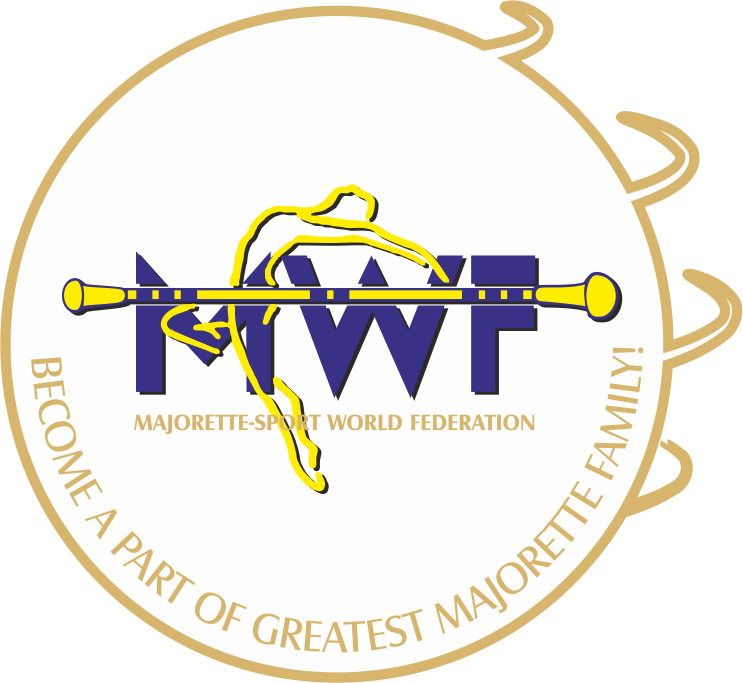     SCHEDULE:08,00 - 09,00         REGISTRATION09,00 - 09,30        Code of ethics for judges9,30 – 10,00          Analysis choreography10,00 – 11,00        Movement techniques, gymnastics and acrobatics 11,00 – 12,00        Working with implements – baton, pom – pom (levely- analysis)        12,00 – 13,00        Competition rulebook – Classic majorette - baton, pom-pom                                           Analysis13,00 - 14,30        LUNCH14,30  -  15,00      Competition rulebook – MIX -  analysis15,30 – 16,00       Competition rulebook - MACE -analysis  16,00 – 16,45       Analysis of the competitive assessment reports by video16,45 - 17,00        Break17,00 – 18,00       Theoretical exam and exam-video18,15                     Conclusion, Results announcement, certificate award